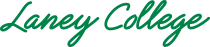 Friday, April 17, 2020LEARNING ASSESSMENT COMMITTEE AGENDA1. Sign In/Announcements 1.1 Welcome/Sign InWelcome, Introductions, Sign-in2. Brief Items3. Approval of Minutes from 4/3/2020File AttachmentsDRAFT LAC minutes 4.3.2020.docx (50 KB)4. Email Reminder from 4/13/20204.1 Items as reminderGoal 1: Promote Equitycontinue to work on your ILO of choice (same groups we’ve been working in)You can also encourage folks in the area you represent to use the ILO surveys (I’ll forward the message that has all the links so it’s on the top of your pile)If you have anyone interested in using the common rubric that’s cool too – people may not be up for something more complicated under the circumstances. But the surveys are easy and very relevant to the current crisis, and I’m sure lots of faculty are developing assignments around the pandemic that would work for the surveys.5. Discussion Items5.1 Report back on ILO Survey at various shared governance committeesCollege Council, Institutional Effectiveness Committee, Strategic Enrollment Management, Faculty Senate, Curriculum Committee, etc. 5.2 Services Update Cynthia Alvarado/Vicki Ferguson5.3 Administrative Units discussion on how to apply surveyHow to apply ILO Surveys in Administrative Units.How Deans or other personnel can apply the surveys.5.4 Preparation for faculty recruited to use ILO#4 Common Rubric Preparation for further discussion at May 1, 2020 meeting5.5 Finishing ILO 1 Rubric and any others that may be readyCheli Fossum present two draft versions of ILO #1 RubricsFile AttachmentsCritical Thinking Problem Solving draft rubric.docx (27 KB)6. Next Meeting-- May 1, 20206.1 Update on faculty recruitment for survey, report back on presentation to committees for engagement in survey, update on development of all ILO Common Rubrics, reminder--> Meeting May 15th (possible earlier time)